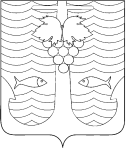 СОВЕТ ТЕМРЮКСКОГО ГОРОДСКОГО ПОСЕЛЕНИЯТЕМРЮКСКОГО РАЙОНАРЕШЕНИЕ № ______ сессия		                                                                               __ созыва«___» _______________ года					                             г. ТемрюкО внесении изменений в решение XLI сессии Совета Темрюкского городского поселения Темрюкского района IV-го созыва от 23 ноября 2021 года № 248 «О бюджете Темрюкского городского поселения Темрюкского района на 2022 год»В соответствии с Бюджетным кодексом Российской Федерации, Федеральным законом от 6 октября 2003 года № 131-ФЗ «Об общих принципах организации местного самоуправления в Российской Федерации», приказом Минфина России от 8 июня 2021 года № 75н «Об утверждении кодов (перечней кодов) бюджетной классификации Российской Федерации на 2022 год (на 2022 год и на плановый период 2023 и 2024 годов)», Законом Краснодарского края от 22 декабря 2021 года № 4616-КЗ «О краевом бюджете на 2022 год и на плановый период 2023 и 2024 годов», Уставом Темрюкского городского поселения Темрюкского района, Положением о бюджетном процессе в Темрюкском городском поселении Темрюкского района, в связи с увеличением безвозмездных поступлений в сумме 8 360,8 тыс. рублей, неналоговых доходов в сумме 5 370,9 тыс. рублей, Совет Темрюкского городского поселения Темрюкского района р е ш и л:1. Внести в решение XLI сессии Совета Темрюкского городского поселения Темрюкского района IV-го созыва от 23 ноября 2021 года № 248 «О бюджете Темрюкского городского поселения Темрюкского района на 2022 год» следующие изменения:	1.1. Изменить следующие основные характеристики бюджета Темрюкского городского поселения Темрюкского района на 2022 год:- в подпункте 1 пункта 1 после слов «общий объем доходов в сумме» слова «456 001,1 тыс. рублей» заменить словами «469 732,8 тыс. рублей»;- в подпункте 2 пункта 1 после слов «общий объем расходов в сумме» слова «533 999,3 тыс. рублей» заменить словами «542 360,1 тыс. рублей»;- подпункт 4 пункта 1 изложить в новой редакции: «4) дефицит бюджета Темрюкского городского поселения Темрюкского района в сумме 72 627,3 тыс. рублей»;- пункт 3 изложить в новой редакции:«3. Утвердить в составе доходов бюджета Темрюкского городского поселения Темрюкского района безвозмездные поступления из краевого бюджета в сумме 115 676,1 тыс. рублей.Утвердить в составе доходов бюджета Темрюкского городского поселения Темрюкского района безвозмездные поступления из бюджета муниципального образования Темрюкский район в сумме 42 737,3 тыс. рублей.»;- подпункт 1 пункта 11 изложить в новой редакции: «1) общий объем бюджетных ассигнований, направляемых на исполнение публичных нормативных обязательств в сумме 2 021,8 тыс. рублей»;- пункт 13 изложить в новой редакции:«13. Утвердить объем бюджетных ассигнований муниципального дорожного фонда Темрюкского городского поселения Темрюкского района на 2022 год в сумме 67 930,7 тыс. рублей.».1.2. Приложение № 1 «Объем поступлений доходов в бюджет Темрюкского городского поселения Темрюкского района по кодам видов (подвидов) доходов на 2022 год» изложить в новой редакции согласно приложению № 1 к настоящему решению.1.3. Приложение № 3 «Распределение бюджетных ассигнований по разделам и подразделам классификации расходов бюджетов на 2022 год» изложить в новой редакции согласно приложению № 2 к настоящему решению.1.4. Приложение № 4 «Распределение бюджетных ассигнований по целевым статьям (муниципальным программам Темрюкского городского поселения Темрюкского района и непрограммным направлениям деятельности), группам, подгруппам видов расходов классификации расходов бюджетов на 2022 год» изложить в новой редакции согласно приложению № 3 к настоящему решению.1.5. Приложение № 5 «Ведомственная структура расходов бюджета Темрюкского городского поселения Темрюкского района на 2022 год» изложить в новой редакции согласно приложению № 4 к настоящему решению.1.6. Приложение № 6 «Источники внутреннего финансирования дефицита бюджета Темрюкского городского поселения Темрюкского района, перечень статей источников финансирования» изложить в новой редакции согласно приложению № 5 к настоящему решению.1.7. Приложение № 7 «Программа муниципальных внутренних заимствований Темрюкского городского поселения Темрюкского района на 2022 год» изложить в новой редакции согласно приложению № 6 к настоящему решению.2. Администрации Темрюкского городского поселения Темрюкского района обеспечить официальное опубликование настоящего решения в периодическом печатном издании газете Темрюкского района «Тамань» и официально разместить (опубликовать) на официальном сайте муниципального образования Темрюкский район в информационно-телекоммуникационной сети «Интернет» и официальном сайте администрации Темрюкского городского поселения Темрюкского района в информационно-телекоммуникационной сети «Интернет».3. Контроль за выполнением решения Совета Темрюкского городского поселения Темрюкского района «О внесении изменений в решение XLI сессии Совета Темрюкского городского поселения Темрюкского района IV-го созыва от 23 ноября 2021 года № 248 «О бюджете Темрюкского городского поселения Темрюкского района на 2022 год» возложить на заместителя главы Темрюкского городского поселения Темрюкского района А.В. Румянцеву и постоянную комиссию Совета Темрюкского городского поселения Темрюкского района по вопросам экономики, бюджета, финансов, налогов, земельных и имущественных отношений, распоряжению муниципальной собственностью (председатель В.С. Герман).       4. Решение вступает в силу после его официального опубликования и распространяет свое действие на правоотношения, возникшие с 20 сентября 2022 года.Исполняющий обязанности главы Темрюкского городского поселенияТемрюкского района                                                                          А.В. РумянцеваПредседатель Совета Темрюкского городского поселенияТемрюкского района                                                                                 О.С. Гусева«___» ________________ года